13 de abril de 2020Estimada comunidad de CEC:Sin dudas, este es el período más extraño de mi vida, e imagino que también lo es para muchos de ustedes. Sin embargo, jamás me he sentido tan orgullosa de decir que trabajo en CEC. Toda la familia, estudiantes, padres, personal escolar y maestros de CEC se han unido durante esta crisis y han estado a la altura de las circunstancias para apoyarse mutuamente más de lo que podría haber imaginado.Con el fin de ser transparentes, quería informarles que, durante la semana original de las vacaciones de primavera, del 30 de marzo al 3 de abril, un empleado de CEC dio positivo por COVID-19. Afortunadamente, dicho empleado parece estar recuperándose; estamos en contacto regular.Cronograma e información: La última vez que dicho empleado estuvo en contacto con los estudiantes y el personal fue el 13 de marzo. La última vez que este integrante del personal estuvo en el centro fue el 17 de marzo. Según CDC y CDPHE, los síntomas del COVID-19 pueden incluir enfermedad respiratoria de leve a grave con fiebre, tos y dificultad para respirar.Para obtener más información, lean acerca de los síntomas del COVID-19 o llamen a CO-Help al 303-389-1687 o al 877-462-2911, a fin de obtener respuestas en inglés y en español. Si presentan algún síntoma, les pedimos que se comuniquen con su proveedor médico inmediatamente.Como siempre, el personal de apoyo de CEC está aquí para ayudarles. Si necesitan apoyo adicional con motivo de los siguientes problemas, comuníquense con las siguientes personas (el teléfono de la escuela se ha transferido a teléfonos celulares):Ayuda para las familias:  Fidel Salazar-720 423 6616; fidel_salazar@dpsk12.orgPreguntas médicas:  Enfermera Stacia McNeeley-720 423 6640; stacia_mcneeley@dpsk12..orgTrauma, dolor o crisis:  Trabajador social Louis Montoya-720 423 6691; luis_montoya@dpsk12.orgAsuntos de salud mental:  Psicólogo escolar Mario Zuccaro-720 423 6677; mario_zuccaro@dpsk12.orgEn estos momentos, necesitamos aunarnos para apoyar a nuestra familia y comunidad de CEC. Pueden enviarme un mensaje por correo electrónico a jamie_lofaro@dpsk12.org o llamarme al 720 423 6702.Les pido que se cuiden y que cuiden de sus seres queridos.Atentamente.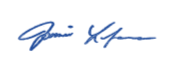 Jamie Lofaro, directora.